ОТЧЕТ О ВЫПОЛНЕНИИ ГОСУДАРСТВЕННОГО ЗАДАНИЯ №2 за I1 квартал 2017г.Часть 1. Сведения об оказываемых государственных услугах <1>Раздел 13.2. Сведения  о фактическом достижении показателей, характеризующих объем государственной услуги:<1> Формируется при установлении государственного задания на оказание государственной услуги (услуг) и работы (работ) и содержит требования к оказанию государственной услуги (услуг) раздельно по каждой из государственных услуг с указанием порядкового номера раздела.<2> Формируется при установлении государственного задания на оказание государственной услуги (услуг) и работы (работ) и содержит требования к выполнению работы (работ) раздельно по каждой из работ с указанием порядкового номера раздела.                Директор учреждения                                          О.А. Яимова		М.П.Исполнитель                                                     Айдарова Аксана Бюллетеневна                                   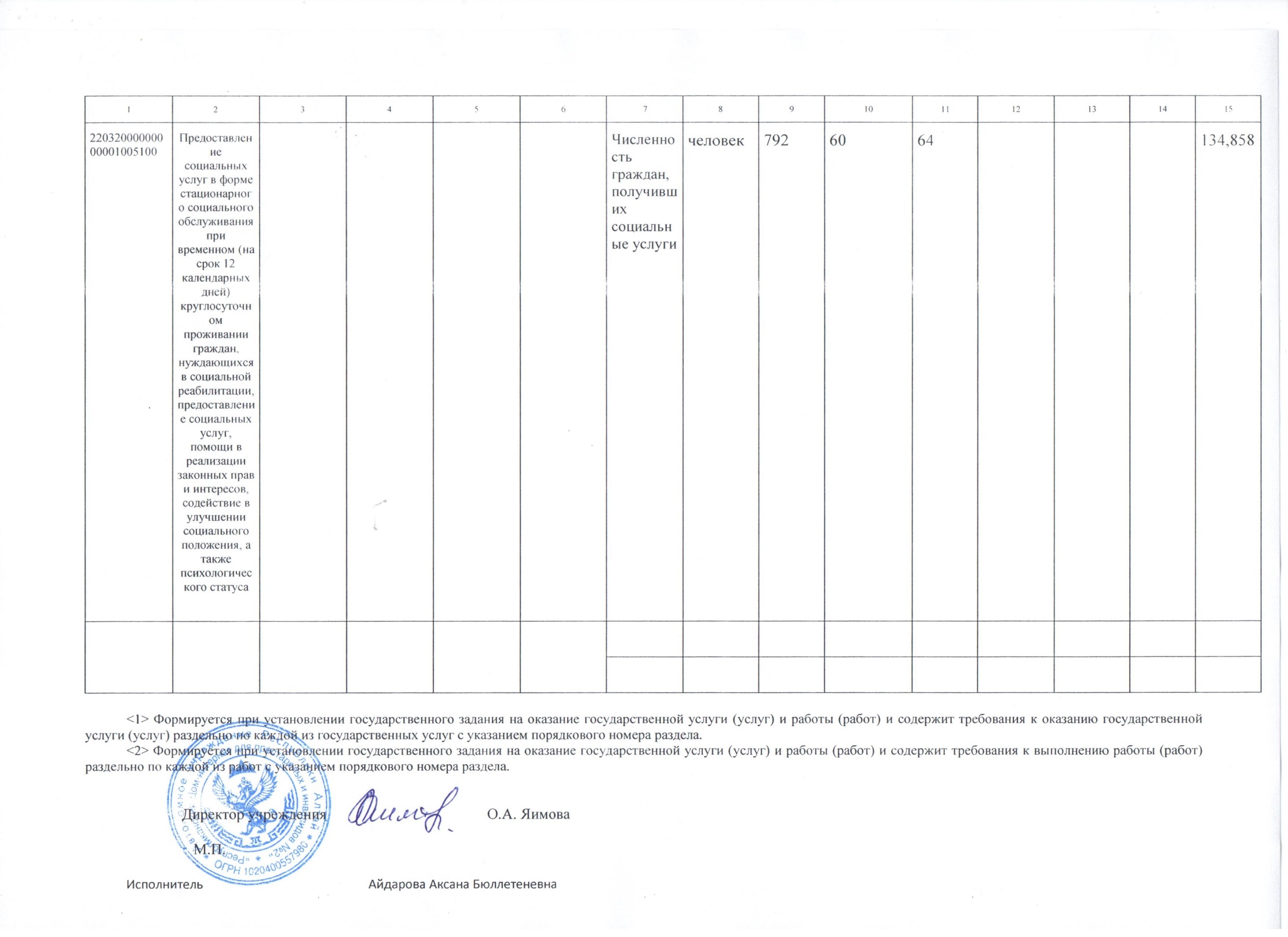 КодыНаименование государственного учреждения Республики Алтай:Автономное учреждение Республики Алтай «Республиканский Дом-интернат для престарелых и инвалидов №2»  Форма по ОКУД0506001ДатаВид деятельности государственного учреждения Республики Алтай: Социальная защита населения     Социальная защита населенияПо ОКВЭД87.3Вид государственного учреждения Республики Алтай (указывается из базового (отраслевого) перечня): Автономное учреждениеПо ОКВЭДПо ОКВЭДПериодичность (указывается в соответствии с периодичностью предоставления отчета о выполнении государственного задания, установленной в государственном задании): Ежеквартально 1. Наименование государственной услуги: Предоставление социального обслуживания в стационарной форме, включая оказание социально-бытовых услуг, социально-медицинских услуг, социально-психологических услуг, социально-педагогических услуг, социально-трудовых услуг, социально-правовых услуг, услуг в целях повышения коммуникативного потенциала получателей социальных услуг, имеющих ограничения жизнедеятельности, в том числе детей-инвалидов, срочных социальных услугУникальный номер по 2. Категории потребителей государственной услуги: Граждане пожилого возраста (мужчины старше 60 лет и женщины старше 50 лет) и инвалиды (старше 18 лет), страдающие  психическими хроническими заболеваниями и нуждающиеся в постоянном постороннем уходебазовому (отраслевому) перечню3. Сведения о фактическом достижении показателей,  характеризующих  объем  и  (или)  качество государственной услуги: Численность граждан, получивших  социальные услуги;3.1. Сведения о фактическом достижении показателей,  характеризующих качество государственной услуги: Доля получателей социальных услуг, удовлетворенных качеством и доступностью социальных услугУникальный номер реестровой записиПоказатель, характеризующий содержание государственной услугиПоказатель, характеризующий содержание государственной услугиПоказатель, характеризующий содержание государственной услугиПоказатель, характеризующий условия (формы)оказания государственной услугиПоказатель, характеризующий условия (формы)оказания государственной услугиПоказатель объема государственной услугиПоказатель объема государственной услугиПоказатель объема государственной услугиПоказатель объема государственной услугиПоказатель объема государственной услугиПоказатель объема государственной услугиПоказатель объема государственной услугиПоказатель объема государственной услугиСредний размер платы (цена, тариф)Уникальный номер реестровой записиПоказатель, характеризующий содержание государственной услугиПоказатель, характеризующий содержание государственной услугиПоказатель, характеризующий содержание государственной услугиПоказатель, характеризующий условия (формы)оказания государственной услугиПоказатель, характеризующий условия (формы)оказания государственной услугиНаименование показателяединица измерения по ОКЕИединица измерения по ОКЕИутверждено вгосударственном задании на годисполнено на отчетную датудопустимое (возможное) отклонениеотклонение, превышающее допустимое (возможное) значениепричина отклоненияСредний размер платы (цена, тариф)Уникальный номер реестровой записи________(наименование показателя)________(наименование показателя)________(наименование показателя)________(наименование показателя)______________(наименование показателя)Наименование показателянаименованиекодутверждено вгосударственном задании на годисполнено на отчетную датудопустимое (возможное) отклонениеотклонение, превышающее допустимое (возможное) значениепричина отклоненияСредний размер платы (цена, тариф)12345678910111213141522032000000000001005100Предоставление социальных услуг в форме стационарного социального обслуживания при временном (на срок 12 календарных дней) круглосуточном проживании граждан, нуждающихся в социальной реабилитации, предоставление социальных услуг, помощи в реализации законных прав и интересов, содействие в улучшении социального положения, а также психологического статусаЧисленность граждан, получивших социальные услугичеловек7926064134,858